ORDINE DEI FARMACISTI DELLA PROVINCIA DI CAMPOBASSOVia Duca degli Abruzzi n. 1/c – Tel. 0874/412086e-mail ordine.farmacisti.cb@tin.it – pec: ordinefarmacisticb@pec.fofi.itProt. n.   09                   					Campobasso, 12.01.2017.Circolare n. 01/2017.                                A TUTTI I FARMACISTI ISCRITTI ALL’ALBO		              Loro SediOSSERVATORIO  NAZIONALE SULLA FARMACIA DEI SERVIZI – QUESTIONARIO ALMETESNel far seguito e riferimento alla precedente circolare n.  15/2016 del  05.12.2016,  si invitano i colleghi a voler compilare  il questionario riguardante  l’argomento indicato in oggetto e disponibile al link:https://docs.google.com/forms/d/e/1FAIpQLSc4V44E5BX5Mmr_CRDfm9f1mNApHqxYK_lfA0E004qxgO0BWg/viewformLa Federazione  ha comunicato che  è stata data una proroga sino al 31 Gennaio 2017.Si rammenta, che l’Osservatorio intende studiare l’effettivo stato di attuazione della farmacia dei servizi nelle varie regioni italiane, anche al fine di evidenziare   eventuali criticità.Per riuscire ad ottenere una fotografia statisticamente significativa della realtà,  in ciascuna provincia italiana, è fondamentale raccogliere il maggior numero possibile di questionari.Pertanto si prega di voler  adempiere, per la riuscita dell’iniziativa,  a quanto prescritto dall’Osservatorio.REQUISITO DELL’IDONEITA’Si comunica che non è stato prorogato il termine in scadenza al 31 Dicembre 2016 per poter acquisire la titolarità della farmacia, ovvero per poter diventare socio di una società di farmacia senza essere in possesso del requisito dell’idoneità.Tale questione potrà essere oggetto di valutazione in sede di conversione in legge del decreto legge.SISTRIIl provvedimento dispone un’ulteriore proroga dei termini in materia di SISTRI.Continueranno, pertanto,  ad applicarsi gli adempimenti e gli obblighi relativi alla gestione dei rifiuti antecedenti alla disciplina del Sistema di controllo della tracciabilità dei rifiuti. Fino a tale data rimane  in vigore per le farmacie il regime del doppio binario, ossia l’obbligo di mantenere anche il registro di carico e scarico dei rifiuti godendo parallelamente della sospensione delle sanzioni relative al SISTRI di cui agli artt. 260-bis da 3 a 9 e 260 ter del DLgs 152/2006, cosi come è stato stabilito che fino alla data sopra indicata ci sarà il dimezzamento delle sanzioni di cui all’art. 260-Bis, commi 1 e 2, del DLgs 152/2006 in vigore dal 1° Aprile 2015, per la mancata iscrizione al SISTRI e per il mancato pagamento del contributo di iscrizione. Cordiali saluti.                                                                                             IL PRESIDENTE                                                                                         Dr. Michele RINALDI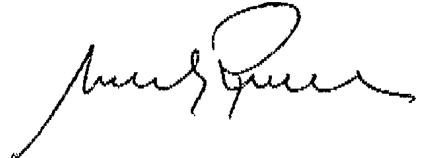 